Publicado en Malaga el 17/07/2010 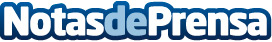 Bodanova lanza su edición de verano.La revista Bodanova, saca su edición de verano llena de novedades para las
novias de EspañaDatos de contacto:Antonio SanchezDirector Gerente699903691Nota de prensa publicada en: https://www.notasdeprensa.es/bodanova-lanza-su-edicion-de-verano Categorias: Celebraciones http://www.notasdeprensa.es